INDICAÇÃO Nº 248/2018Sugere ao Poder Executivo Municipal que proceda com a roçagem em Área pública localizado na Rua Gentil Pavan esquina com a Rua Anderson Renato, no bairro Jardim Barão.Excelentíssimo Senhor Prefeito Municipal, Nos termos do Art. 108 do Regimento Interno desta Casa de Leis, dirijo-me a Vossa Excelência para sugerir que, por intermédio do Setor competente, que proceda com a roçagem em Área pública localizado na Rua Gentil Pavan esquina com a Rua Anderson Renato, no bairro Jardim Barão, em nosso município.Justificativa:Conforme relatos dos moradores e constatado por este vereador, o local é um campo de futebol e está com o mato alto dificultando a utilização da área pelos munícipes. Plenário “Dr. Tancredo Neves”, em 10 de Janeiro de 2.018.FELIPE SANCHES-Vereador-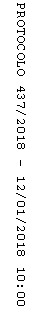 